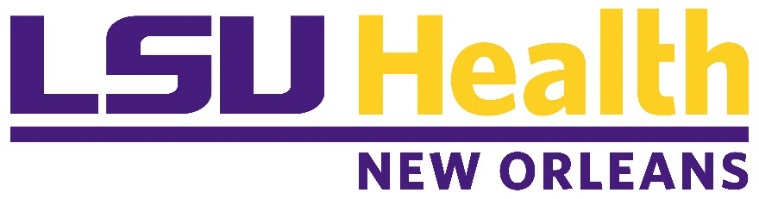 CURRICULUM VITAEMeagan Donovan Current Title: 				PhD Student Business Address: 			School of Graduate Studies 					433 Bolivar Street					New Orleans, LA 70112Business Telephone:			(504) 568-4808Business email Address:			mdono2@lsuhsc.eduEducation:Undergraduate:			University of Louisiana at Lafayette 					Lafayette, LA (2015 – 2019)					B.S. Biology, May 2019 					Cum Laude, 3.6 GPAGraduate:			Louisiana State University Health Sciences Center 					New Orleans, LA (2022 – Present)					Department of Physiology, School of Graduate Studies					Current GPA: 4.0 Academic, Professional, and Research Appointments:2016 – 2019 	Tutor/Supplemental Instructor, ULL Learning Center, Lafayette, LA2019 – 2020 	High School Science Teacher, Sacred Heart High School, Ville Platte, LA2020 – 2022 	High School Science Teacher, St. Martinville High School, St. Martinville, LA2022 – Present	Graduate Research Assistant, LSU Health Science Center, New Orleans  Membership in Professional Organizations:8/2023 – Present: Member of the American Heart Association 8/2023 – Present: Member of Association of Women in Science10/2023 – Present: Member of American Physiological Society Awards and Honors: 2015 - 2017 	University of Louisiana at Lafayette Dean’s ListSpring 2017	University of Louisiana at Lafayette President’s List2015 – 2019	University of Louisiana at Lafayette Scholarship 2022 – current 	T32 Alcohol Training Grant Trainee RESEARCH AND SCHOLARSHIPAbstracts:Donovan M, Mobasheran P, and Yang Q: Mitochonic acid 5 improves mitochondrial respiration following alcohol-induced mitochondrial dysfunction Manuscripts: I am listed as co-author of the following manuscripts based on my contribution to experiments assessing mitochondrial function in cells and tissues and characterizing the related mouse models. Lauterboeck L, Bao R, White D. III, Mobasheran, P, Donovan M and Yang Q: ATPIF1 represses oxidative metabolism via modulating mitochondrial enzymes of oxidative phosphorylation without substantial impacts on mitochondrial morphology in mouse liver (in preparation) Wu J‡, Donald White‡, Lauterboeck L, Kang SW, Bao R, Mobasheran, P, Donovan M, Kesterson RA, and Yang Q: Transgene integration-induced genomic rearrangements in chromosome 1 lead to spontaneous obesity and type 2 diabetes in mice (in preparation).SERVICE AND ADMINISTRATIONService Activities:2023 – 2024 	School of Graduate Studies Vice President of Student Activities 2016 – 2017 	AME Summer STEM Camp Volunteer, Lafayette, LA2016 		St. Joseph’s Diner Volunteer, Lafayette, LA2015 		University of Louisiana at Lafayette Big Event Volunteer 